MusterhochschuleProf. Uwe ScholzMusterstraße 3807384 MusterstadtMusterunternehmenFrau Gisela MüllerMusterstraße 1589321 MusterstadtMusterstadt, 1. April 2023Empfehlungsschreiben für Max MustermannSehr geehrte Frau Müller,ich bin seit über 20 Jahren Professor an der Musterhochschule. Meine Spezialgebiete sind dabei Unternehmensführung und Finanzrechnung. Herr Mustermann hat unter meiner Betreuung seinen Bachelor in Wirtschaftswissenschaften gemacht. Darüber hinaus hat er sich regelmäßig in der Fakultät als Tutor engagiert.Herr Mustermann hat über die Jahre immer wieder sein fachliches Know-How bewiesen und eingesetzt. Seine Bachelorarbeit hat er mit Auszeichnung absolviert, denn diese war präzise ausgearbeitet und die Ergebnisse sind immer noch von großer fachlicher Relevanz. Aber auch in dem normalen Vorlesungsbetrieb habe ich Herrn Mustermann als wissbegierig und gewissenhaft erlebt.Auf persönlicher Ebene schätze ich Herrn Mustermann sehr. Denn er ist seinen Kommiliton:innen und auch den Lehrkräften immer mit Freundlichkeit und Respekt begegnet. Seine Kommunikations- und Teamfähigkeit haben außerdem dafür gesorgt, dass sein Tutorium stets eins der beliebtesten war.Ich habe keine Zweifel daran, dass Herr Mustermann das Master-Studium an der Muster Universität mit Erfolg meistern wird. Für die Zukunft wünsche ich ihm alles Gute und weiterhin viel Erfolg.Mit freundlichen Grüßen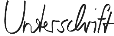 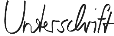 Uwe Scholz